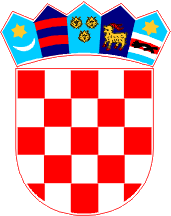 REPUBLIKA HRVATSKALIČKO-SENJSKA ŽUPANIJAGRAD GOSPIĆGRADSKO VIJEĆEOdbor za izbor i imenovanjaKLASA: 023-02/23-01/06URBROJ: 2125-1-01-23-07Gospi, 02. studenoga 2023. godine 								Gradsko vijeće Grada Gospi	 Predmet: Prijedlog za imenovanje sudaca porotnika Općinskog suda u Gospiću               -na razmatranje i donošenje – dostavlja se –Poštovani, temeljem članka 44. Statuta Grada Gospića („Službeni vjesnik Grada Gospića“ br.  7/09, 5/10, 7/10, 1/12, 2/13,  3/13 – p.t., 7/15, 1/18, 3/20, 1/21) u privitku dopisa dostavljamo Vam na razmatranje i donošenje Prijedlog za imenovanje sudaca porotnika Općinskog suda u Gospiću i Prijedlog za imenovanje sudca porotnika za mladež Općinskog suda u Gospiću.Obrazloženje:Grad Gospić zaprimio je zahtjev Ličko-senjske županije, Upravnog odjela za poslove Župana, Županijske skupštine te odnosa s javnošću kojim se traži dostava prijedloga za imenovanje  sudaca porotnika Županijskog suda u Karlovcu, Stalne službe u Gospiću i Općinskog suda u Gospiću te sudaca porotnika za mladež Županijskog suda u Karlovcu, Stalne službe u Gospiću i Općinskog suda u Gospiću.           Temeljem članka 119.  Zakona o sudovima („NN“ br 28/13, 33/15, 82/15, 82/16, 67/18, 126/19, 130/20, 21/22, 60/22, 16/23) propisano je da sudce porotnike općinskih sudova imenuje županijska skupština, po pribavljenim prijedlozima općinskih, odnosno gradskih vijeća, sindikata, udruženja poslodavaca i gospodarske komore. Mandat sudaca porotnika traje četiri godine i istekom toga roka mogu biti ponovno imenovani. Također navedenim Zakonom je propisano da za sudca porotnika može biti imenovan punoljetni hrvatski državljanin dostojan obnašanja dužnosti suca porotnika, odnosno osoba protiv koje se ne vodi kazneni postupak,  koja nije član političke stranke niti se bavi političkom djelatnošću… Također odredbama posebnog zakona i članka 120. Ustava Republike Hrvatske je propisano da sudac porotnik ne može biti osoba koja je starija od 70. godina. Sukladno čl. 41. st. 2. Zakona o sudovima za mladež („NN“ br. 84/14, 143/12, 148/13, 56/15, 126/19) sudci porotnici za mladež imenuju se iz reda profesora učitelja, odgojitelja i drugih osoba koje imaju radnog iskustva u stručnom odgojnom radu s mladim osobama.             Nastavno na navedeno Odbor za izbor i imenovanja je na web stranici Grada i lokalnom radio Gospiću objavio Javni poziv za podnošenje prijava kandidata za prijedlog za imenovanje sudaca porotnika i sudaca porotnika za mladež Županijskog suda u Karlovcu, Stalne službe u Gospiću i Općinskog suda u Gospiću. Prijave su se mogle poodnijeti na adresu Grada Gospića, Odbor za izbor i imenovanja, u razdoblju od 04. do 19. listopada 2023. godine. Dana 02. studenoga 2023 g. na svojoj 6. redovnoj sjednici, Odbor za izbor i imenovanja je  utvrdio da su temeljem navedenog Javnog poziva pristigle ukupno 4 prijave za suce porotnike Općinskog suda u Gospiću i jedna prijava za sudce porotnike za mladež Općinskog suda u Gospiću te da su sve prijave pristigle u zadanom roku. Također je utvrđeno da svi kandidati koji su podnesli prijave za suce porotnike imaju uredne prijave te da ispunjavaju tražene uvjete.Također je utvrđeno da na Javni poziv za imenovanje sudaca porotnika i sudaca porotnika za mladež  Županijskog suda u Karlovcu, Stalne službe u Gospiću nije bilo podnesenih prijava, te će se predmetni Javni pozivi uskoro ponoviti.            Slijedom navedenog predlaže se Gradskom vijeću Grada Gospića prihvaćanje Prijedloga za imenovanje sudaca porotnika Općinskog suda u Gospiću i Prijedloga za imenovanje sudca porotnika za mladež Općinskog suda u Gospiću te upućivanje istih u daljnju proceduru donošenja Županijskoj skupštini Ličko-senjske županije. S poštovanjem,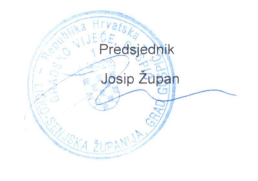 Na temelju članka 119. Zakona o sudovima („NN“ br. 28/13, 33/15, 82/15, 82/16, 67/18, 126/19, 130/20, 21/22, 60/22, 16/23) i članka 33. Statuta Grada Gospića („Službeni vjesnik Grada Gospića“ br. 7/09, 5/10, 7/10, 1/12, 2/13, 3/13-p.t., 7/15, 1/18, 3/20, 1/21), Gradsko vijeće Grada Gospića na sjednici održanoj dana_____________ 2023. godine donijelo jeP R I J E D L O Gza imenovanje sudaca porotnika Općinskog suda u GospićuI.Za  suce porotnike Općinskog suda u Gospiću predlažu se:Antonija Pavelić iz Gospića Vile Velebita 1,Marijan Asić iz Gospića, Ulica 25. satnije ZNG 23,Ivica Pavletić iz Gospića, Poljarska 3,Mandica Rukavina iz Široke Kule, Široka Kula 156.II.	Prijedlog se dostavlja Županijskoj skupštini Ličko-senjske županije na usvajanje.III.Ovaj Prijedlog stupa na snagu danom donošenja.						PREDSJEDNICAGRADSKOG VIJEĆA GRADA GOSPIĆA                                                             Ana – Marija Zdunić, mag.iur. v.r.Na temelju članka 119. Zakona o sudovima  („NN“ br. 28/13, 33/15, 82/15, 82/16, 67/18, 126/19, 130/20, 21/22, 60/22, 16/23), članka 41. Zakon o sudovima za mladež („NN“ br.  84/11, 143/12, 148/13, 56/15, 126/19) i članka 33. Statuta Grada Gospića („Službeni vjesnik Grada Gospića“ br. 7/09, 5/10, 7/10, 1/12, 2/13, 3/13-p.t., 7/15, 1/18, 3/20, 1/21), Gradsko vijeće Grada Gospića na sjednici održanoj dana_____________ 2023. godine donijelo jeP R I J E D L O Gza imenovanje sudaca porotnika za mladež Općinskog suda u GospićuI.Za  suca porotnika za mladež Općinskog suda u Gospiću predlaže se:1.	Antonija Pavelić iz Gospića Vile Velebita 1,II.	Prijedlog se dostavlja Županijskoj skupštini Ličko-senjske županije na usvajanje.III.Ovaj Prijedlog stupa na snagu danom donošenja.									PREDSJEDNICA                        GRADSKOG VIJEĆA GRADA GOSPIĆA                                                                                            Ana – Marija Zdunić, mag.iur. v.r.